Inquiétude chez les ostréiculteurs Énoncés à destination des élèves : ExpertDans le cadre de la cogni classe, ce tp possède les rubriques « remémoration et auto évaluationPré-requis : - L’air expiré contient du CO2Objectifs du TP :- [ANA, REA, COM] Déterminer la quantité de matière d’une espèce chimique à partir d’une transformation chimique.Documents utiles à la résolution du TP.TP – Démarche expérimentalePartie1 : Quel est l’effet de l’augmentation des émissions de CO2 ?[ANA] Proposer un protocole pour simuler l’absorption du CO2 dans l’océan à l’aide du matériel à disposition.[ ANA]. D’après le document 1, quel effet du changement climatique sur l’eau des océans est-il possible de mesurer à l’aide du matériel à disposition ?Comment mesure-t-on ce paramètre ?[REA. VAL]. Faire une première mesure.  Mettre en œuvre le protocole, faire 3  autres mesures à 30 s d’intervalle.Répondre à la question posée.Partie2 : Quel est l’effet de l’acidification de l’océan sur la coquille des huitres ?[ANA] D’après les documents proposer un protocole pour simuler l’action de l’eau acidifiée des océans sur les coquilles d’huitre à l’aide du matériel à disposition.[ANA] Compléter le schéma ci-dessous :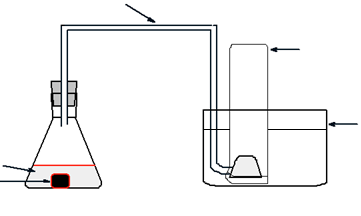 [REA] Mettre en œuvre le protocole ci-dessous :① Peser la craie② La mettre dans l’erlenmeyer et ajouter 100 mL d’acide chlorhydrique à 0,1mol/L③ Boucher l’erlenmeyer avec le tube coudé④ Noter le volume de CO2 obtenu. [REA] Quels sont les réactifs de cette réaction ? 	      Quels sont les produits ? 	Écrire le bilan de la réaction.Écrire l’équation de réaction.Le programme Python suivant permet de calculer les différentes quantités de matière à partir du volume de CO2 mesuré. Ecrire le votre pour trouver les quantités de matière de CO2 puis de CaCO3 et de calculer l’efficacité de votre expérience.print (" 2 NaHC03 (s) -> H2O (l) + CO2(g) + Na2CO3(s) ") # Ecriture de l’équation bilanvCO2 = float(input(" Volume de CO2 obtenu en L est : "))  # demande la valeur du volume obtenunCO2 = vCO2/22.4 print ("La quantité de matière de CO2 est alors en mol {nCO2}".format(nCO2=nCO2)) # affiche le résultat du calcul dans une phrasenNaHCO3 = nCO2/2 # donne la correspondance entre les quantités d’après les coefficients print (" La quantité de matière de NaHCO3 utile est alors en mol {nNaHCO3}".format(nNaHCO3=nNaHCO3))mNaHCO3 = float(input(" Donner la masse en g de NaHCO3 pesée : "))nNaHCO3_0 = mNaHCO3/(23+1+12+48)print (" La quantité de matière de NaHCO3 initiale est alors en mol : {nNaHCO3_0} ".format(nNaHCO3_0=nNaHCO3_0))d = round((nNaHCO3_0 - nNaHCO3)/ nNaHCO3_0,2)# calcul de la différence entre la théorie et l’expérience avec un nombre arrondi à 2 chiffres if 0<d < 5  :    print(" La différence relative entre les 2 valeurs est de {d} % . Bravo ! Une expérience très bien menée ".format(d=d))elif 5<d<10:    print (" La différence relative entre les 2 valeurs est de {d} % . Une bonne manipulation efficace ".format(d=d))else:    print (" La différence relative entre les 2 valeurs est de {d} % . Oups!!! quelques erreurs dans cette manipulation, vous ferez mieux la prochaine fois! ".format(d=d))Les essentielsTP Inquiétude chez les ostréiculteursCORRECTIONTP – Démarche expérimentalePartie1 : Quel est l’effet de l’augmentation des émissions de CO2 ?[ANA] Proposer un protocole pour simuler l’absorption du CO2 dans l’océan à l’aide du matériel à disposition.Faire barboter du CO2 dans de l’eau salée contenue dans un bécher.Souffler  à l’aide d’une paille dans le bécher.[ ANA]. D’après le document 1, quel effet du changement climatique sur l’eau des océans est-il possible de mesurer à l’aide du matériel à disposition ?Dans le document 1, on nous indique que l’une des conséquences est l’acidification des océans. On peut mesurer le pH.Comment mesure -t-on ce paramètre ? On dispose d’un pH-mètre électronique.[REA. VAL]. Faire une première mesure. pH = 7,3 Mettre en œuvre le protocole, faire 3  autres mesures à 30 s d’intervalle.pH = 7,3,  pH = 7,0 et pH = 6,5.Répondre à la question posée.On a démontré que l’un des effets de l’augmentation des émissions de CO2 est bien la diminution du pH, donc  que l’océan devient de plus en plus acidePartie2 : Quel est l’effet de l’acidification de l’océan sur la coquille des huitres ?[ANA] D’après les documents proposer un protocole pour simuler l’action de l’eau acidifiée des océans sur les coquilles d’huitre à l’aide du matériel à disposition.Pour remplacer l’océan acide on peut prendre de l’acide chlorhydrique et la coquille de crustacés par la craie. On le place dans un erlenmeyer que l’on bouche avec un tube coudé, qui est plongé dans une éprouvette graduée rempli d’eau rempli d’eau.[ANA] Compléter le schéma ci-dessous :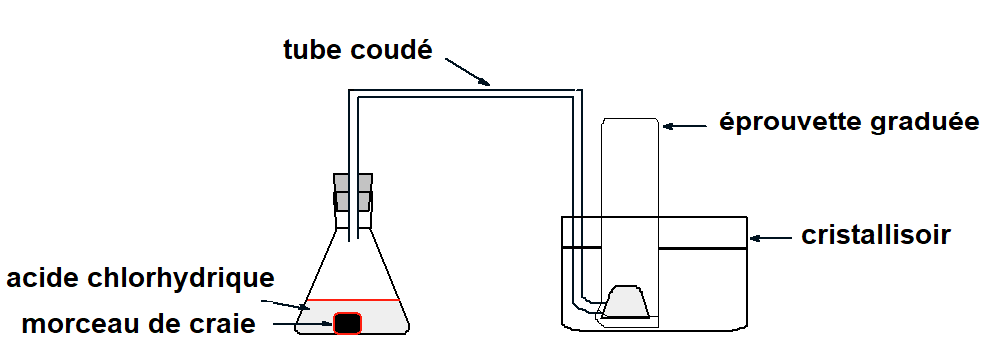 [REA] Mettre en œuvre le protocole ci-dessous :④ Noter le volume de CO2 obtenu. V=50 mL[REA] Quels sont les réactifs de cette réaction ? CaCO3 et H+Cl- 	      Quels sont les produits ? H20 et CO2 et Ca2+	Écrire le bilan de la réaction.Écrire l’équation de réaction.CaCO3  + H+ → Ca2+ + H2O + CO2Le programme Python suivant permet de calculer les différentes quantités de matière à partir du volume de CO2 mesuré. Ecrire le votre pour trouver les quantités de matière de CO2 puis de CaCO3 et de calculer l’efficacité de votre expérience.print (" CaC03 (s) + 2H+ -> H2O + CO2(g) + Ca2+(aq) ")vCO2 = float(input(" Volume de CO2 obtenu en L est : "))  nCO2 = vCO2/22.4 print ("La quantité de matière de CO2 est alors en mol {nCO2}".format(nCO2=nCO2)) nCaCO3 = nCO2 print (" La quantité de matière de CaCO3 utile est alors en mol {nCaCO3}".format(nCaCO3=nCaCO3))mCaCO3 = float(input(" Donner la masse en g de CaCO3 pesée : "))nCaCO3_0 = mCaCO3/(20+12+48)print (" La quantité de matière de CaCO3 initiale est alors en mol : {nCaCO3_0} ".format(nCaCO3_0=nCaCO3_0))d = round((nCaCO3_0 - nCaCO3)/ nCaCO3_0,2)if 0<d < 5  :    print(" La différence relative entre les 2 valeurs est de {d} % . Bravo ! Une expérience très bien menée ".format(d=d))elif 5<d<10:    print (" La différence relative entre les 2 valeurs est de {d} % . Une bonne manipulation efficace ".format(d=d))else:    print (" La différence relative entre les 2 valeurs est de {d} % . Oups!!! quelques erreurs dans cette manipulation, vous ferez mieux la prochaine fois! ".format(d=d))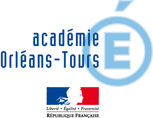 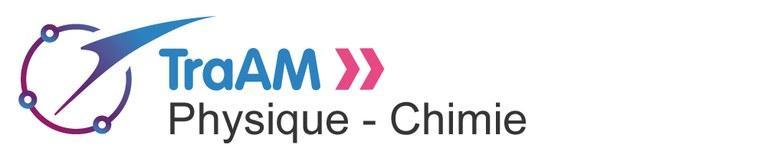 2019/2020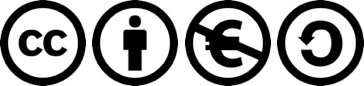 Document 1 : extrait d’un article du journal Libération du 25/09/2019«Toutes les personnes sur Terre dépendent directement ou indirectement de l’océan et de la cryosphère», préviennent d’emblée les scientifiques. C’est dire l’importance du nouveau rapport spécial du Groupe d’experts intergouvernemental sur l’évolution du climat (Giec) sur les liens entre le changement climatique, les océans et la cryosphère (les composants du système Terre qui sont gelés : banquises, lacs et rivières gelés, régions couvertes de neige, glaciers, inlandsis et sols gelés).Ce document est une synthèse de la littérature scientifique existant sur ces deux systèmes climatiques, qui sont extrêmement liés, ne serait-ce que par le cycle de l’eau. Et qui sont vitaux : à lui seul, l’océan fournit 50% de l’oxygène que l’on respire, absorbe en moyenne un quart des émissions totales de CO2 depuis les années 80 et capture plus de 90% de l’excès de chaleur produit par ces émissions. Or son efficacité et les services qu’il nous rend risquent d’être fortement altérés.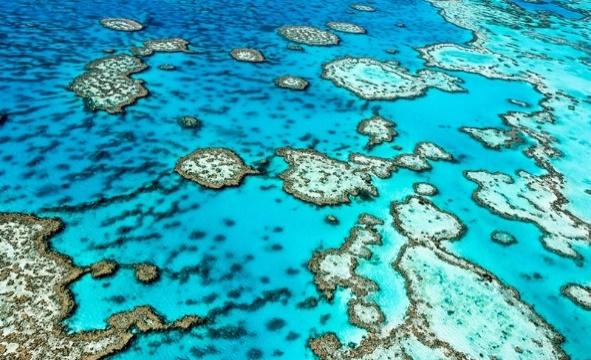 Côté constats avérés, les scientifiques indiquent notamment que le rythme de réchauffement de l’océan a plus que doublé depuis 1993 ou encore que la réduction de la glace en septembre en Arctique est «probablement sans précédent depuis au moins mille ans». Avec, à la clé, des impacts déjà mesurés sur les écosystèmes (qui souffrent par exemple, dans l’océan, de vagues de chaleur plus intenses, d’acidification de l’eau ou de perte d’oxygène) et les populations humaines (sécurité alimentaire, ressource en eau…).https://www.liberation.fr/planete/2019/09/25/selon-le-rapport-du-giec-oceans-et-glaces-plus-que-jamais-menaces_1753353Document 2 : Composition des coquilles	La coquille des mollusques est constituée d'un assemblage intime et complexe de carbonate de calcium (CaCO3; appelé calcaire lorsqu'il s'agit d'une roche) et de matière organique, le tout secrété par l'organisme. On parle de biominéral ou biocarbonate.	Il en est de même pour la composition de la coquille d’œuf de poules et autres : pèse environ 6 grammes : 95 % de minéraux (37,5 % de calcium, 58 % de carbonate); 2,4 % de matière organique et 1,6 % d’eau.	La craie utilisée en classe est fabriquée à partir également d’une roche sédimentaire calcaire blanche généralement très fin, tendre, marquante, poreuse et perméable, et assez pure contenant presque exclusivement du carbonate de calcium CaCO3 (90 % ou plus) à laquelle on ajoute un peu d'argile et de talc.Document 3 : Action de l’acide sur la craieLa craie est une roche calcaire composée de carbonate de calcium CaCO3. Lorsqu’on verse de l’acide chlorhydrique HCl (H+ ;Cl-) dessus, il se forme de l’eau, un gaz (CO2)  et un sel composé d’ions  calcium Ca2+ et de Cl-.Document 4 : Calcul quantité de matière de CO2Si on connaît la masse alors  n  (CO2)=   , Si on connaît le volume n (CO2) =  										avec Vm = 22,4 L/molDocument 5 : Matériel mis à disposition.Une balance 1 morceau de craieUn erlenmeyer rempli avec d’acide chlorhydriqueUn bouchon percé avec un tube coudéUne éprouvette graduée de 100 mLUn bécher de 150mLUn pHmètre électroniquepaillepipettepissette d’eau distilléeChronomètreEau salée à 30g/LEtat Initial       →Etat finalABCDANAJ’ai su répondre à toutes les questions sans aideJ’ai su répondre à toutes les questions avec quelques aides du professeurJe n’ai pas su répondre à toutes les questionsMalgré les aides du professeur, je n’ai pas su répondre à la majorité des questionsREAJ’ai fait toutes les manipulations et calculs, sans aideJ’ai fait toutes les manipulations et calculs, avec quelques aides du professeurJe n’ai pas réussi à faire toutes les manipulations et calculsMalgré les aides du professeur, je n’ai pas réussi à faire toutes les manipulations et calculsCOMLes protocoles sont convenablement rédigés sans aideLes protocoles sont convenablement rédigés avec quelques aides du professeurLes protocoles ne sont pas convenablement rédigés (forme)Je n’ai pas rédigé de protocole, malgré les aides du professeur.Comment calcule-t-on la quantité de matière d’un solide ?Que produit l’action d’un acide sur une craie ?Etat initialCaCO3H+Cl-     →Etat finalCa2+Cl-H2OCO2